2017年度部门决算南宫市大村乡卫生院南宫市大村乡卫生院2018 年10 月30日目	录第一部分	南宫市大村乡卫生院概况一、部门职责 二、部门决算单位构成第二部分	南宫市大村乡卫生院2017年度部门决算报表收入支出决算总表 收入决算表      三、支出决算表财政拨款收入支出决算总表 一般公共预算财政拨款支出决算表 一般公共预算财政拨款基本支出决算经济分类表 七、政府性基金预算财政拨款收入支出决算表      八、国有资本经营预算财政拨款收入支出决算表      九、“三公”经费等相关信息统计表      十、政府采购情况表第三部分 南宫市大村乡卫生院2017 年部门决算情况说明收入支出决算总体情况说明 收入决算情况说明 支出决算情况说明 财政拨款收入支出决算总体情况 “三公”经费支出决算情况说明六、预算绩效管理工作开展情况说明 七、其他重要事项的说明1、机关运行经费情况2、政府采购情况3、国有资产占用情况4、其他需要说明的情况第四部分	名词解释 一、部门决算二、财政拨款收入    三、其他收入年初结转和结余 五、年末结转和结余 六、基本支出      七、“三公”经费     八、机关运行经费        九、一般公共服务支出其他交通费 社会保障和就业支出第一部分	南宫市大村乡卫生院部门概况南宫市大村乡卫生院部门主要职责（1）负责本辖区的卫生工作法律、法规、政策的贯彻，卫生事业发展规划和工作计划的制订，社会公共卫生工作的组织和实施;（2）负责本辖区的基本医疗服务;（3）负责本辖区突发公共卫生事件的报告，并依据上级部门要求组织实施处置;（4）负责本辖区内的卫生信息统计、分析、上报;（5）负责对本辖区内村级卫生组织和乡村医生的业务指导和培训。二、部门决算单位构成:2017年南宫市大村乡卫生院为财政补助事业单位，下辖共有25个村卫生室。2017年度机构情况无变动。第二部分	南宫市大村乡卫生院2017年度部门决算报表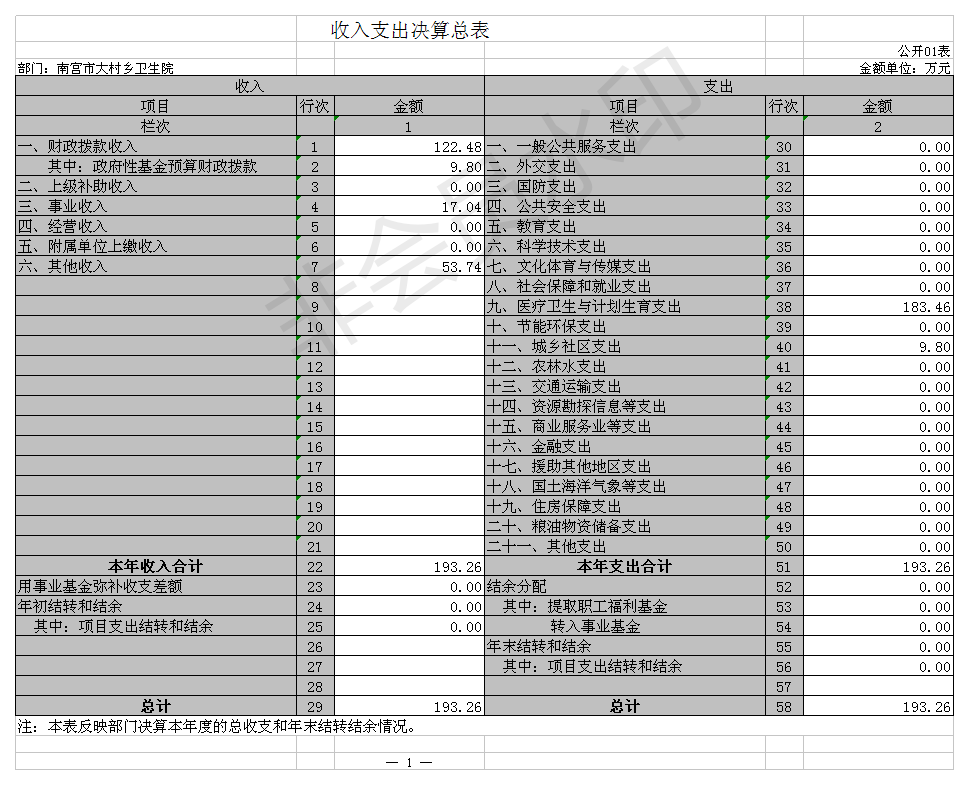 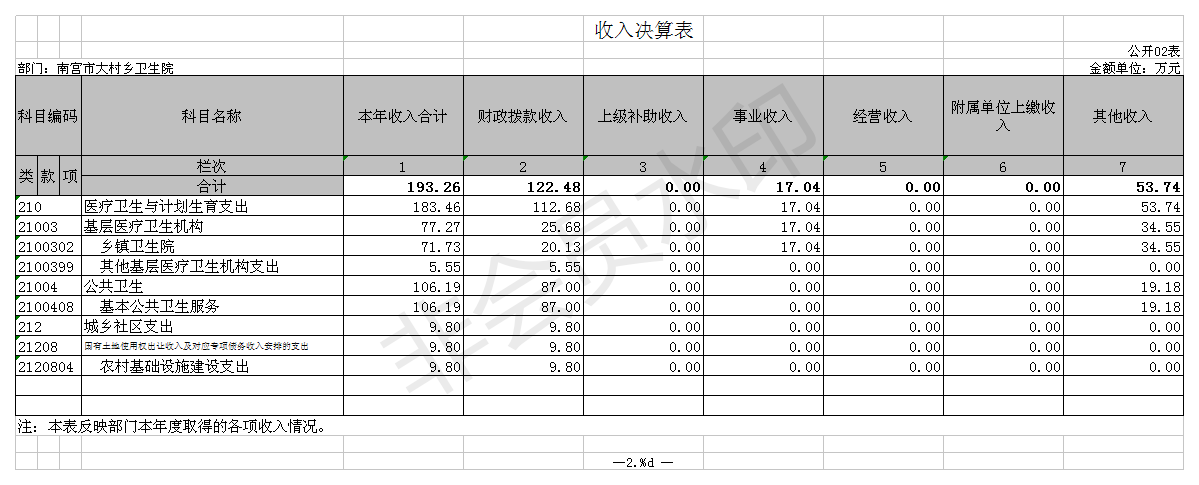 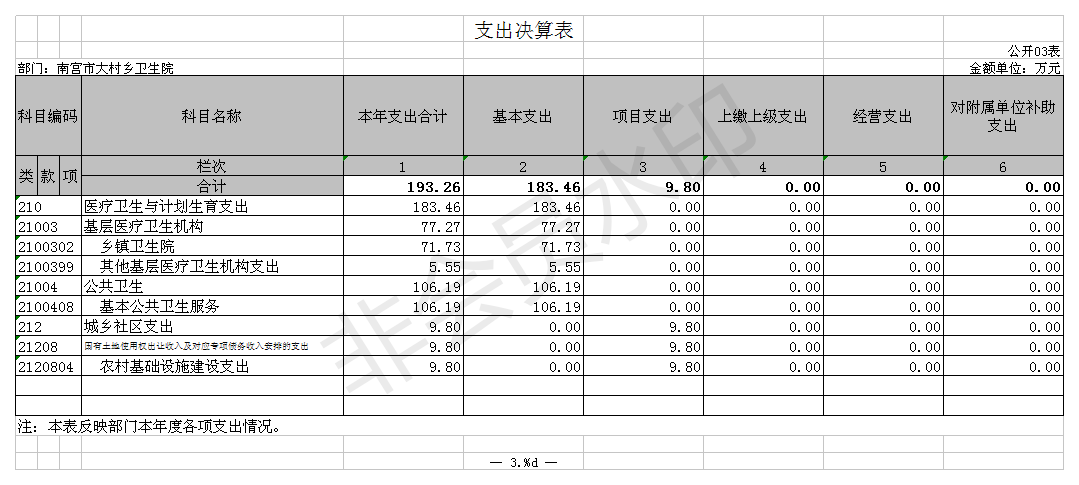 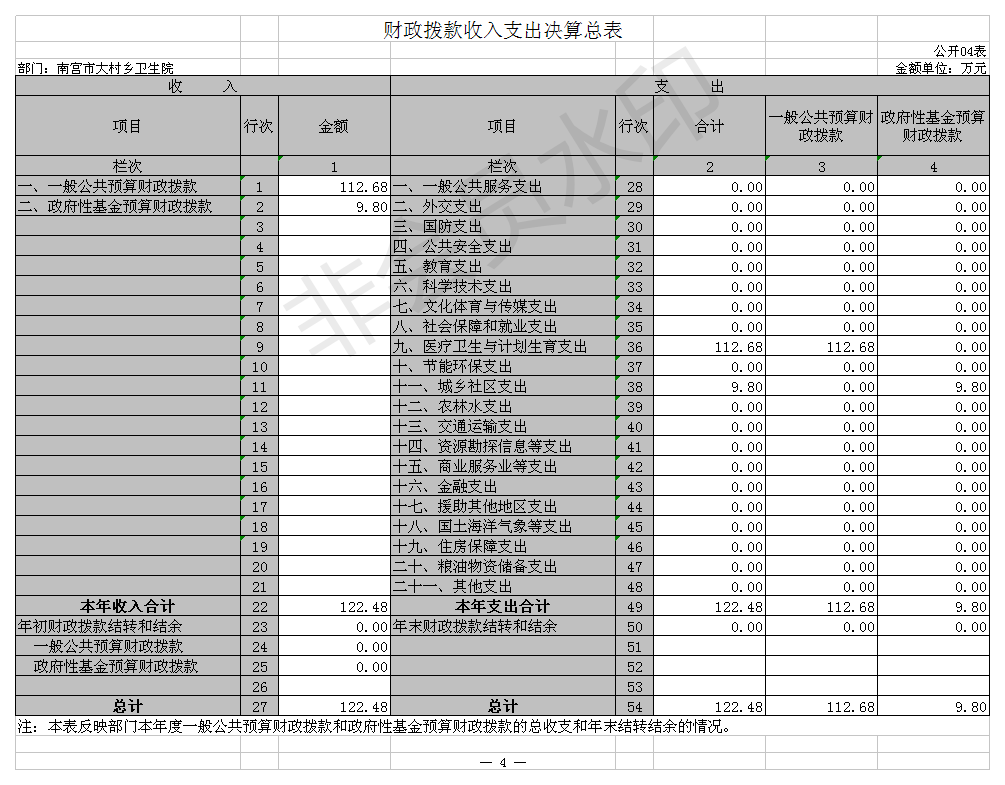 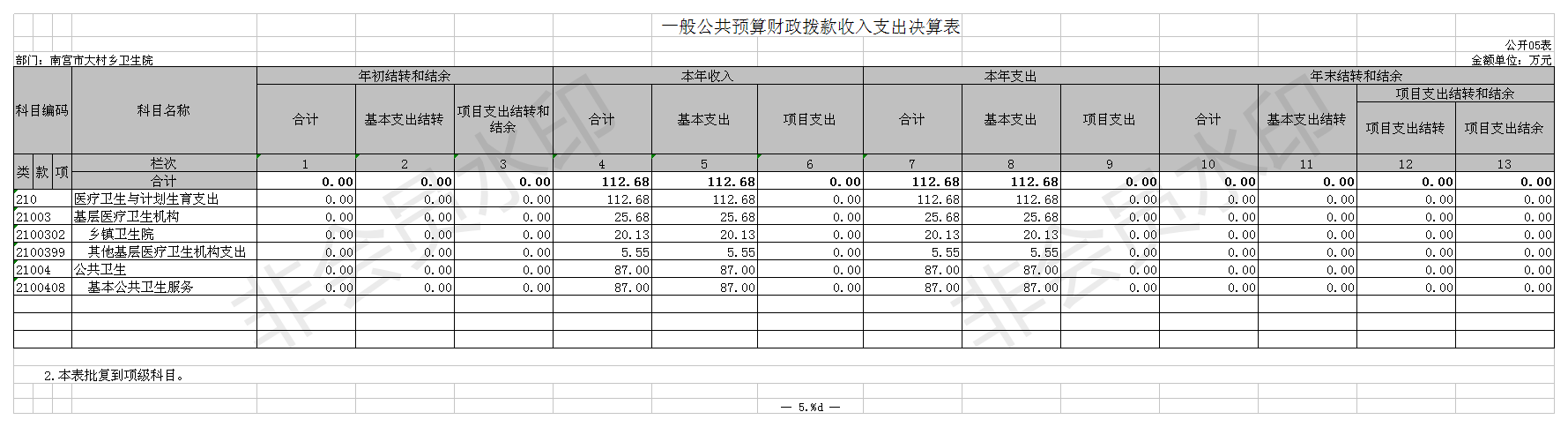 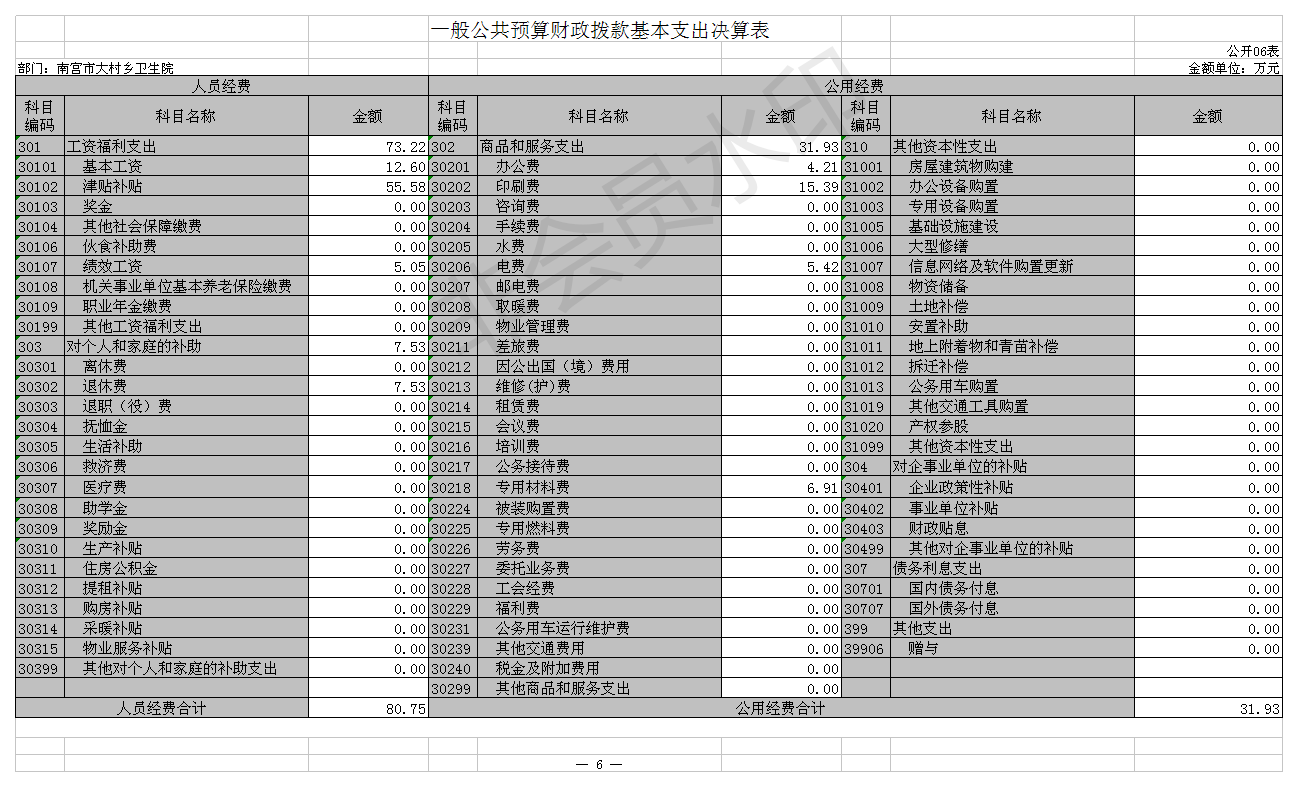 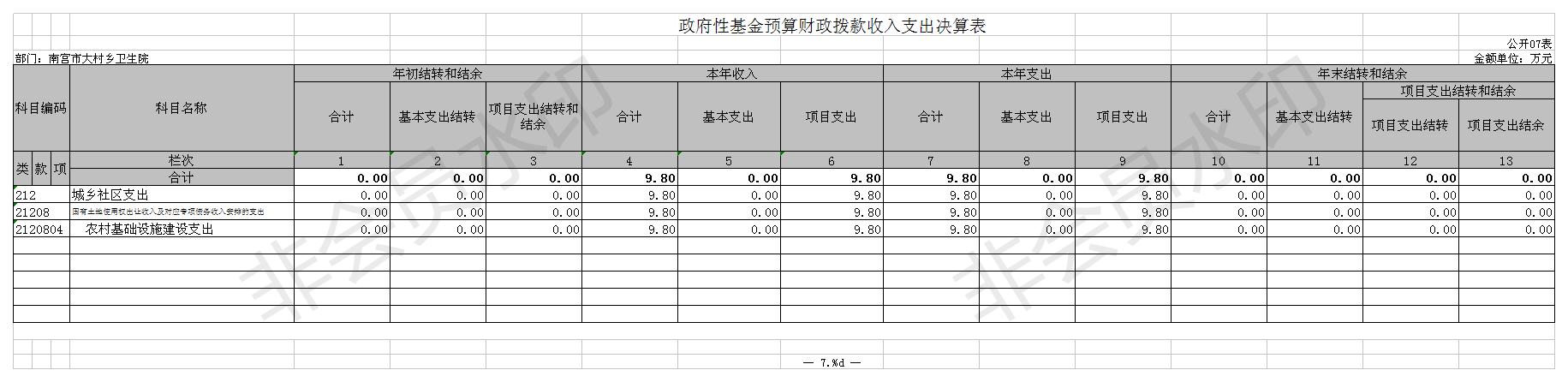 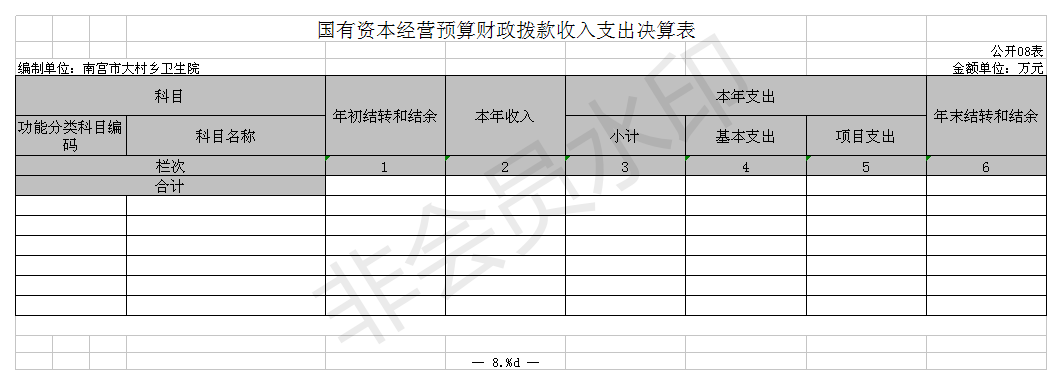 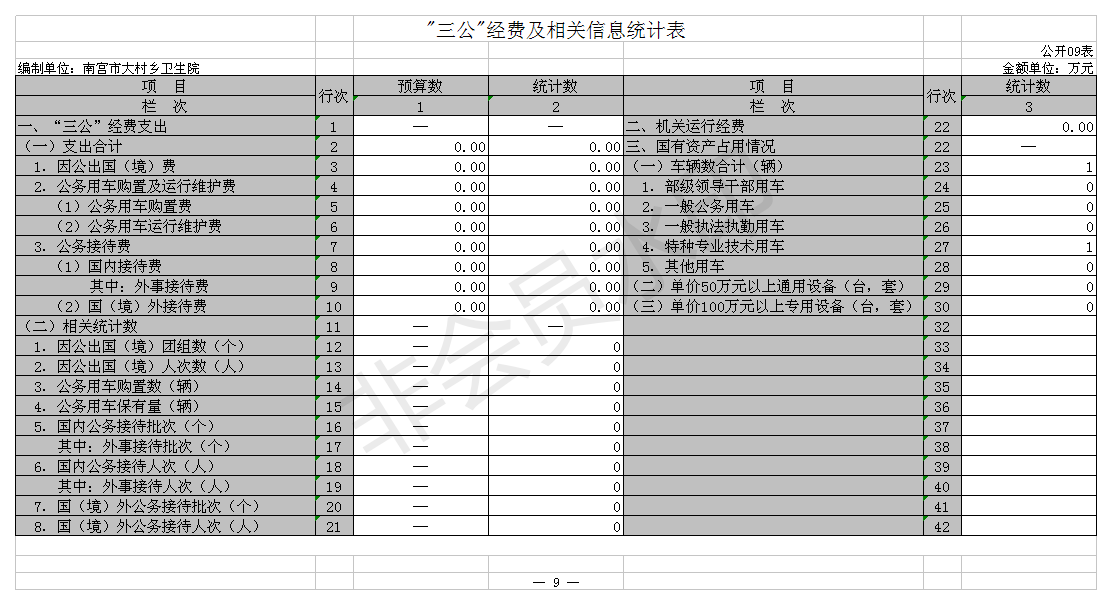 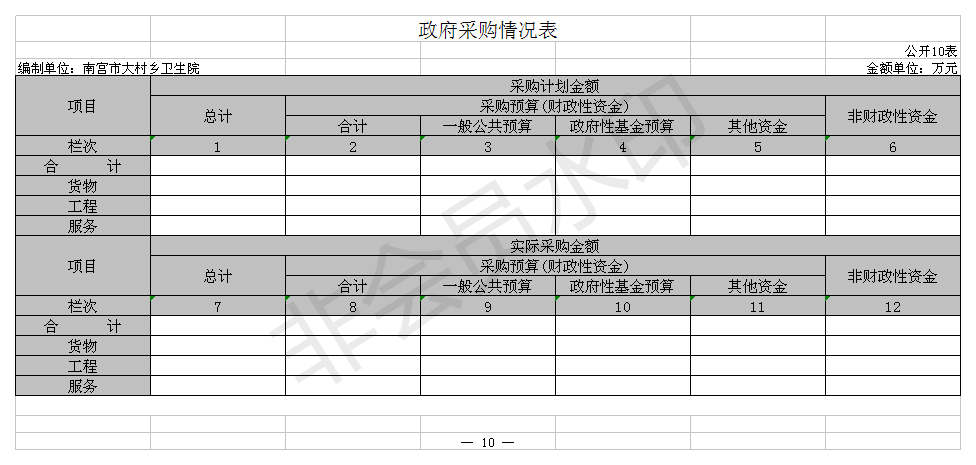 第三部分南宫市大村乡卫生院2017年部门     决算情况说明一、收入支出决算总体情况说明            本年度我单位预算收入193.26万元，其中财政补助收入122.48万元，事业收入17.04万元，其他收入53.74万元，预算支出元193.26万。其中：基本支出183.46万元，项目支出9.80万元。2017年度预算安排较上年度减少151.3万元，主要原因是事业收入和其他收入减少。 2016 年支出总计193.26万元,医疗卫生与计划生育支出193.26万元。年初结转和结余0万元。二、收入决算情况说明本年度我单位预算收入193.26万元，其中财政补助收入122.48万元，增加了16.08万元，增幅为13%。主要为基本公共卫生服务经费增加。事业收入17.04万元，其他收入53.74万元。三、支出决算情况说明本年度支出元193.26万。其中：基本支出183.46万元，项目支出9.80万元。较上年减少13%，主要为药品支出和基本支出减少。四、财政拨款收入支出决算总体情况说明我单位 2017年财政拨款收入预算安排为122.48万元，财政拨款预算支出122.48万元，其中：基本支出183.46万元，项目支出9.80万元。财政拨款收入预算增加了16.08万元，增幅为13%。主要为基本公共卫生服务经费增加。五、 “三公”经费支出决算情况说明 我单位无“三公”经费支出六、预算绩效管理工作开展情况说明（一）总体情况2017年，大村乡卫生院紧紧围绕市政府和市卫生和计划生育局的决策部署，合理预算安排各项资金；我中心始终坚持以科学发展观和党的十八大精神为指导，进一步强化领导干部和职工队伍的建设，强化医德医风、服务理念的转变，强化各项规章制度的建立健全，强化医疗质量、医疗安全的保障，切实推进公卫、医疗等各项工作的深入开展。公共卫生服务方面：一是大力推进建立居民健康档案工作；二是积极开展健康教育；三是加强妇幼管理工作；四是加强老年人、慢性病和重性精神病管理工作；五是加强疾病预防控制工作；六是有效履行卫生监督协管职责；七是加强死因报告工作；扶贫工作方面：一是开展贫困户因病致贫情况筛查；二是对建档立卡贫困户实施动态管理，家庭医生签约服务。三是开展健康扶贫。医疗服务方面：立足于社区卫生服务中心整体的学科规划，分析各学科的技术发展与效益增长方向，进行科学合理的床位配置，再依据床位和人才、设备资源预算科室的服务效率和业绩指标，从而形成卫生院整体的绩效预算。通过预算绩效管理合理的引导社区服务中心和科室发展新业务、新技术，促进收入结构的优化调整。进而为辖区居民提供更好的医疗服务。绩效自评开展情况1、前期准备。为确保此次工作顺利推进，结合工作实际，成立以中心主任为组长，各科室负责人为成员的部门整体绩效评价工作组，负责该项工作的组织领导和实施。召开专题会议研究部署，认真传达学习上级通知等文件精神，明确目标任务， 落实责任分工，确保自评工作扎实有效开展。 2、组织实施。（1）盘点上一年卫生院整体财务收支情况，分析各类收入、成本构成；（2）盘点上一年各类科室的服务效率与核算收支情况；（3）确定新一年各科室工作量指标、收入、成本预算；（4）确定新一年卫生院财务收支预算；（5）确定卫生院整体绩效预算。通过以上步骤，卫生院的预算绩效管理才能真正做到落地实施，符合国家政策导向，同时促进医院实现可持续发展。对于其他资金使用进行综合自评，采取收集、审核资料、现场核实、综合评价等措施进行定量定性的评价，最后分别形成结论。分析评价。从这次的绩效自评结果看，我中心项目实施情况整体良好，各科室工作积极主动，使资金发挥了其应有的经济及社会效益，当然也存在一些问题：（1）预算细化程度不够，造成了预算数与执行数的差异； （2）项目资金预算不足，无法解决设备简陋的问题，制约了中心的发展；（3）预算执行完成后的绩效管理还有待完善和加强。（三）部门整体绩效目标的完成情况通过2017年度各项工作任务的开展，不断完善了我卫生院医疗管理体制、提升了医疗服务能力，加大了服务力度，全面保证了辖区人民群众的身体健康。一年来，我卫生院进一步强化领导干部和职工队伍的建设，强化医德医风、服务理念的转变，从业人员的医疗安全意识、法律意识、责任意识明显提高。与同时不断强化各项规章制度的建立健全，强化医疗质量、医疗安全的保障，有力的推动了医疗卫生各项工作的深入开展，各项监管制度措施也得到了认真落实。七、其他重要事项的说明1.会议费支出情况我单位无会议费支出。2.培训费支出情况我单位无培训费支出。单位运行经费情况我单位为事业单位无此项4.国有资产占用情况截至 2017 年 12 月 31 日，房屋及建筑物84.52万元。专用设备38.27万元。通用设备14.85万元。办公家具等9.48万元。救护车1辆，价值5.98万元。单位价值 50 万元以上大型设备 0 台。2017年度购买化验室纯水机一台，建设健康小屋一座。5.我单位本年度无政府采购所以本表为空表。6.其他需要说明的情况（1）政府性基金预算情况我单位 20167年政府性基金财政拨款基本支出预算收支为 0 万元，所以《政府性基金财政拨款基本支出决算经济分类表》为空表。（2）预算执行情况分析 本年度我单位预算收入193.26万元，其中财政补助收入122.48万元，事业收入17.04万元，其他收入53.74万元，预算支出元193.26万。其中：基本支出183.46万元，项目支出9.80万元。与预算收、支一致。第四部分 名词解释一、部门决算部门决算是指行政事业单位按照相关编审要求向财政部门 报送的，用以反映本部门、单位财务收支状况和资金管理状况的 总结性文件。二、财政拨款收入本年度从本级财政部门取得的财政拨款，包括一般公共预算 财政拨款和政府性基金预算财政拨款。三、其他收入指除“财政拨款收入”、“事业收入”、“经营收入”等以外的 收入。四、年初结转和结余指以前年度尚未完成、结转到本年仍按原规定用途继续使用 的资金，或项目已完成等产生的结余资金。五、年末结转和结余指单位按有关规定结转到下年或以后年度继续使用的资金， 或项目已完成等产生的结余资金。六、基本支出填列单位为保障机构正常运转、完成日常工作任务而发生的 各项支出。七、“三公”经费指部门用财政拨款安排的因公出国（境）费、公务用车购置 及运行费和公务接待费。其中，因公出国（境）费反映单位公务 出国（境）的国际旅费、国外城市间交通费、住宿费、伙食费、培训费、公杂费等支出；公务用车购置及运行费反映单位公务用 车购置支出（含车辆购置税）及租用费、燃料费、维修费、过路 过桥费、保险费、安全奖励费用等支出；公务接待费反映单位按 规定开支的各类公务接待（含外宾接待）支出。八、机关运行经费指为保障行政单位（包括参照公务员法管理的事业单位）运 行用于购买货物和服务的各项资金，包括办公及印刷费、邮电费、差旅费、会议费、福利费、日常维修费、专用材料以及一般设备购置费、办公用房水电费、办公用房取暖费、办公用房物业管理费、公务用车运行维护费以及其他费用。九、一般公共服务支出 一般公共服务支出是指反映预算单位一般公共服务的支出。 十、其他交通费用填列单位除公务用车运行维护费以外的其他交通费用。如飞机、船舶等的燃料费、维修费、过桥过路费、保险费、出租车费 用、公务交通补贴等。十一、社会保障和就业支出社会保障和就业支出是指预算单位在社会保障和就业方面的支出。